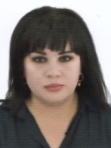                                  МАЪЛУМОТНОМААЛИМОВА НИГОРА АБДУХАЛИЛОВНА     2018 йил15 февралдан: «Юнусобод дехкон бозори» АЖда кадрлар бўлими бошлиғи.МЕҲНАТ   ФАОЛИЯТИ:Оилавий аҳволи:Уч нафар фарзанднинг онасиУй манзили:Тошкент шахри Юнусобод тумани 19-мавзе 22-уй 72-хонадонТуғилган йили:12.09.1981 й.Туғилган жойи:Наманган вилоятиМиллати: ЎзбекПартиявийлиги:ЎзЛиДеп аъзосиПартиявийлиги:ЎзЛиДеп аъзосиМаълумотиОлийТамомлаган:Тошкент Давлат Маданият ва Санъат институтиТамомлаган:Тошкент Давлат Маданият ва Санъат институтиМаълумотибуйичамутахассислиги: Маълумотибуйичамутахассислиги: Маълумотибуйичамутахассислиги: Маълумотибуйичамутахассислиги: Илмий даражаси:ЙўқИлмий даражаси:ЙўқИлмийунвони:ЙўқҚайси чет тилларинибилади:Рус тилиҚайси чет тилларинибилади:Рус тилиДавлат мукофотларибилантакдирланганми (канака):ЙўқДавлат мукофотларибилантакдирланганми (канака):ЙўқДавлат мукофотларибилантакдирланганми (канака):ЙўқДавлат мукофотларибилантакдирланганми (канака):ЙўқХалқдепутатлари, республика, вилоят, шаҳар ва туман Кенгашидепутатимиёкибошҳа сайланадиганорганларнингаъзосими(тўлиқ кўрсатилишилозим)ЙўқХалқдепутатлари, республика, вилоят, шаҳар ва туман Кенгашидепутатимиёкибошҳа сайланадиганорганларнингаъзосими(тўлиқ кўрсатилишилозим)ЙўқХалқдепутатлари, республика, вилоят, шаҳар ва туман Кенгашидепутатимиёкибошҳа сайланадиганорганларнингаъзосими(тўлиқ кўрсатилишилозим)ЙўқХалқдепутатлари, республика, вилоят, шаҳар ва туман Кенгашидепутатимиёкибошҳа сайланадиганорганларнингаъзосими(тўлиқ кўрсатилишилозим)ЙўқХалқдепутатлари, республика, вилоят, шаҳар ва туман Кенгашидепутатимиёкибошҳа сайланадиганорганларнингаъзосими(тўлиқ кўрсатилишилозим)ЙўқМуқаддамсудланмаган;Чет элда бўлмаганМуқаддамсудланмаган;Чет элда бўлмаганМуқаддамсудланмаган;Чет элда бўлмаганМуқаддамсудланмаган;Чет элда бўлмаганМуқаддамсудланмаган;Чет элда бўлмаган2013-2017 йй.“Сергели ихтисослашган бозори” МЧЖ да Ходимлар бўлими нозири2017-2017 йй.“Қўйлиқ деҳқон бозори” АЖ да кадрлар бўйича инспектор2018.02.15 дан х/в«Юнусобод дехкон бозори» АЖда кадрлар бўлими бошлиғи.